Bygemødereferat (AB 18) Byggesag:  Entreprise:  Ifølge AB 18 § 32 udarbejder bygherren byggemødereferat. Entreprenøren har ret til at få indført indsigelser og krav i referatet.Eventuelle bemærkninger til seneste mødereferat (byggemøde nr. ):Obligatorisk dagsorden1. Gennemgang og opdatering af ”logbogen”Bygherren fører i henhold til AB 18 § 25, stk. 5 et register (”logbog”) over meddelelser om ændringer og krav i den forbindelse. Parterne har gennemgået bygherrens logbog, og har i den forbindelse drøftet følgende forhold:Bygherren opdaterer logbogen i overensstemmelse med ovenstående. 2. Gennemgang af arbejds- og tidsplaner med henblik på eventuel opdatering Parterne har gennemgået arbejds- og tidsplaner i overensstemmelse med AB 18 § 14. Gennemgangen  ført til opdatering af planerne.Hvis gennemgangen har ført til opdatering af planerne, beskriv hvad opdateringen består i: 3. Spilddage og tidsfristforlængelseSåfremt entreprenøren anser sig berettiget til forlængelse af en frist, skal entreprenøren snarest muligt give bygherren skriftlig meddelelse om den krævede tidsfristforlængelse og årsagen dertil, jf. AB 18 § 39, stk. 1 (udfyld hvis relevant): Bygherrens stillingtagen: 4. Ændringer i byggeledelsens eller fagtilsynets fuldmagt Bygherretilsynets fuldmagt fremgår af AB 18 § 28. Der  foretaget ændringer i byggeledelsens eller fagtilsynets fuldmagt.Hvis der er foretaget ændringer i fuldmagten, beskriv hvad ændringen består i: OBS: Dette punkt er i princippet alene obligatorisk ved det første byggemøde.5. Ændringer i fuldmagten for entreprenørens repræsentantFuldmagten til entreprenørens (eventuelle) repræsentant fremgår af AB 18 § 29. Der  foretaget ændringer i repræsentantens fuldmagt.Hvis der er foretaget ændringer i fuldmagten, beskriv hvad ændringen består i: OBS: Dette punkt er i princippet alene obligatorisk ved det første byggemøde.6. Nye underentreprenører Ved senere antagelse/udskiftning af en underentreprenør, skal entreprenøren oplyse bygherren herom.Entreprenøren ønsker at antage følgende underentreprenør, jf. AB 18 § 8, stk. 3 (udfyld hvis relevant):Entreprenøren ønsker at udskifte følgende underentreprenør, jf. AB 18 § 8, stk. 3 (udfyld hvis relevant):7. Opgørelse over mer- og mindrearbejder efter enhedspriser Hvis en ændring angår et arbejde, der gælder enhedspris for, skal entreprisesummen reguleres op eller ned i overensstemmelse hermed (medmindre anden aftale træffes) i henhold til AB 18 § 24. Hvis det er relevant, gennemgås entreprenørens opdaterede oversigt over opgjorte mer- og mindrearbejder på byggemødet. Oversigten findes i . Ved enhedsprissat merarbejde, der overstiger variationsgrænserne i AB 18 § 24 stk. 1, sker regulering også efter enhedspris, medmindre det kan godtgøres, at forudsætningerne for enhedsprisen ikke er til stede. Hvis en part mener, at forudsætningerne for enhedsprisen ikke er til stede, angives begrundelsen: . Af denne grund ønsker  at genforhandle prisen for post .Eksempler på andre dagsordenspunkter:Arbejdets stade og fremdriftRegistrering af stade og koordinering af aktiviteter Drøftelse af kritiske aktiviteter Registrering af eventuel forventet forsinkelse Myndighedsforhold Plan for sikkerhed og sundhed (PSS) Arbejdsmiljø Eventuelt Næste byggemødeDet er aftalt, at næste byggemøde vil blive afholdt den Referat tilsendtDette referat sendes snarest muligt pr. e-mail til: MødeByggemøde nr. TidspunktStedReferentDeltagereFraværendeIkke relevant (X)RelevantForhold, som entreprenøren mener ikke kan udføres i overensstemmelse med aftalen, eller som hindrer eller vanskeliggør arbejdet eller som gør det nærliggende, at bygherren påføres ulempe eller tab, jf. § 26, stk. 1 og 2.Anvisninger fra bygherren som entreprenøren mener, udgør ændringer, jf. § 22, stk. 3.Forlangte bygherreændringer, jf. § 23, stk. 1 og 3.Krav om forandring af kontrakten i forhold til pris, tid og sikkerhed som følge af 1) anvisninger fra bygherren som entreprenøren mener, udgør ændringer og/eller 2) forlangte bygherreændringer, jf. § 25, stk. 1.Anmodninger fra en part og tilhørende svar fra modparten på, om et nærmere bestemt arbejde udgør en ændring, jf. § 25, stk. 2.Fejlagtige registreringer i bygherrens logbog, jf. § 25, stk. 5.Beskriv årsagen til, at arbejdet har ligget helt eller delvist stille (spilddage)Antal spilddageEr spilddage (allerede) indregnet i tidsplanerne 1Ja		Nej 2Ja		Nej 3Ja		Nej Bygherrens bemærkninger:Entreprenørens bemærkninger:Dato:  Bygherre: ___________________________________UnderskriftDato:  Entreprenør: ___________________________________Underskrift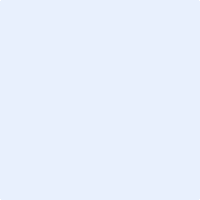 